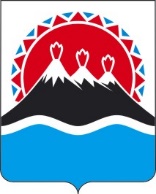 ПРОЕКТ П О С Т А Н О В Л Е Н И ЯРЕГИОНАЛЬНОЙ СЛУЖБЫ ПО ТАРИФАМ И ЦЕНАМ  КАМЧАТСКОГО КРАЯ                   г. Петропавловск-КамчатскийВ соответствии с Федеральным законом от 27.07.2010 № 190-ФЗ «О теплоснабжении», постановлением Правительства Российской Федерации от 22.10.2012 № 1075 «О ценообразовании в сфере теплоснабжения», приказами ФСТ России от 13.06.2013 № 760-э «Об утверждении Методических указаний по расчету регулируемых цен (тарифов) в сфере теплоснабжения», от 07.06.2013 
№ 163 «Об утверждении Регламента открытия дел об установлении регулируемых цен (тарифов) и отмене регулирования тарифов в сфере теплоснабжения», постановлением Правительства Камчатского края от 19.12.2008 № 424-П «Об утверждении Положения о Региональной службе по тарифам и ценам Камчатского края», протоколом Правления Региональной службы по тарифам и ценам Камчатского края от ХХ.ХХ.2021 № ХХПОСТАНОВЛЯЮ:1. Внести в приложение 2 к постановлению Региональной службы по тарифам и ценам Камчатского края от 30.11.2018 № 310 «Об утверждении тарифов на тепловую энергию, поставляемую ООО «Стимул» потребителям Соболевского сельского поселения Соболевского муниципального района, на 2019 - 2023 годы» изменения, изложив его в редакции согласно приложению к настоящему постановлению.2. Настоящее постановление вступает в силу через десять дней после дня его официального опубликования и распространяется на правоотношения, возникающие с 1 января 2021 года.Приложение к постановлению Региональной службы по тарифам и ценам Камчатского краяот ХХ.ХХ.2021 № ХХ«Приложение 2к постановлению Региональной службыпо тарифам и ценам Камчатского края от 30.11.2018 № 310Экономически обоснованные тарифы на тепловую энергию, поставляемую ООО «Стимул» потребителям Соболевского сельского поселения Соболевского района, на 2019 - 2023 годы* Выделяется в целях реализации пункта 6 статьи 168 Налогового кодекса Российской Федерации (часть вторая)Примечание: ООО «Стимул» не является плательщиком НДС».[Дата регистрации]№[Номер документа]О внесении изменений в приложение 2 к постановлению Региональной службы по тарифам и ценам Камчатского края от 30.11.2018 № 310 «Об утверждении тарифов на тепловую энергию, поставляемую ООО «Стимул» потребителям Соболевского сельского поселения Соболевского муниципального района, на 2019 - 2023 годы»Врио Руководителя[горизонтальный штамп подписи 1]В.А. Губинский№ п/пНаименование регулируемой организацииВид тарифаГод (период)ВодаОтборный пар давлениемОтборный пар давлениемОтборный пар давлениемОтборный пар давлениемОстрый и редуцированный пар№ п/пНаименование регулируемой организацииВид тарифаГод (период)Водаот 1,2 до 2,5 кг/см2от 2,5 до 7,0 кг/см2от 7,0 до 13,0 кг/см2свыше 13,0 кг/см2Острый и редуцированный пар1.Для потребителей, в случае отсутствия дифференциации тарифов по схеме подключенияДля потребителей, в случае отсутствия дифференциации тарифов по схеме подключенияДля потребителей, в случае отсутствия дифференциации тарифов по схеме подключенияДля потребителей, в случае отсутствия дифференциации тарифов по схеме подключенияДля потребителей, в случае отсутствия дифференциации тарифов по схеме подключенияДля потребителей, в случае отсутствия дифференциации тарифов по схеме подключенияДля потребителей, в случае отсутствия дифференциации тарифов по схеме подключенияДля потребителей, в случае отсутствия дифференциации тарифов по схеме подключенияДля потребителей, в случае отсутствия дифференциации тарифов по схеме подключения1.1ООО «Стимул»одноставочный руб./Гкал20191.2ООО «Стимул»одноставочный руб./Гкал01.01.2019 -30.06.20194 916,211.3ООО «Стимул»одноставочный руб./Гкал01.07.2019 -  31.12.20195107,171.4ООО «Стимул»одноставочный руб./Гкал20201.5ООО «Стимул»одноставочный руб./Гкал01.01.2020 -30.06.20204 873,221.6ООО «Стимул»одноставочный руб./Гкал01.07.2020 -  31.12.20204 873,221.7ООО «Стимул»одноставочный руб./Гкал20211.8ООО «Стимул»одноставочный руб./Гкал01.01.2021 -30.06.20214 873,221.9ООО «Стимул»одноставочный руб./Гкал01.07.2021 -  31.12.20215 144,441.10ООО «Стимул»одноставочный руб./Гкал20221.11ООО «Стимул»одноставочный руб./Гкал01.01.2022-30.06.20225 144,441.12ООО «Стимул»одноставочный руб./Гкал01.07.2022 -  31.12.20225 833,501.13ООО «Стимул»одноставочный руб./Гкал20231.14ООО «Стимул»одноставочный руб./Гкал01.01.2023 -30.06.20235 833,501.15ООО «Стимул»одноставочный руб./Гкал01.07.2023 -  31.12.20235 064,64ООО «Стимул»Население (тарифы указываются с учетом НДС)*Население (тарифы указываются с учетом НДС)*Население (тарифы указываются с учетом НДС)*Население (тарифы указываются с учетом НДС)*Население (тарифы указываются с учетом НДС)*Население (тарифы указываются с учетом НДС)*Население (тарифы указываются с учетом НДС)*Население (тарифы указываются с учетом НДС)*1.16ООО «Стимул»одноставочный руб./Гкал20191.17ООО «Стимул»одноставочный руб./Гкал01.01.2019 -30.06.20194916,211.18ООО «Стимул»одноставочный руб./Гкал01.07.2019 -  31.12.20195107,171.19ООО «Стимул»одноставочный руб./Гкал20201.20ООО «Стимул»одноставочный руб./Гкал01.01.2020 -30.06.20204 873,221.21ООО «Стимул»одноставочный руб./Гкал01.07.2020 -  31.12.20204 873,221.22ООО «Стимул»одноставочный руб./Гкал20211.23ООО «Стимул»одноставочный руб./Гкал01.01.2021 -30.06.20214 873,221.24ООО «Стимул»одноставочный руб./Гкал01.07.2021 -  31.12.20215 144,441.25ООО «Стимул»одноставочный руб./Гкал20221.26ООО «Стимул»одноставочный руб./Гкал01.01.2022-30.06.20225 144,441.27ООО «Стимул»одноставочный руб./Гкал01.07.2022 -  31.12.20225 833,501.28ООО «Стимул»одноставочный руб./Гкал20231.29ООО «Стимул»одноставочный руб./Гкал01.01.2023 -30.06.20235 833,501.30ООО «Стимул»одноставочный руб./Гкал01.07.2023 -  31.12.20235 064,64ООО «Стимул»двухставочныйХХХХХХХООО «Стимул»ставка за тепловую энергию, руб./ГкалООО «Стимул»ставка за содержание тепловой мощности, тыс.руб./Гкал/ч в мес.